Администрация						сельского поселения  Преполовенка		муниципального района Безенчукский		         Самарской области					Центральная ул., 53, с. Преполовенка, 446222				тел.:89277599651e-mail: adm-prepol2017@yandex.ru						ОКПО 79170024, ОГРН 1056362024840ИНН 6362012537, КПП 636201001	с.ПреполовенкаПОСТАНОВЛЕНИЕот 11.01.2023 г.№  06Об утверждении плана целевых мероприятийпо  безопасности дорожного движения на дорогах сельскогопоселения Преполовенка муниципального района Безенчукский на 2023 г     В целях безопасности дорожного движения на дорогах сельского поселения Преполовенка муниципального района Безенчукский Самарской области, в соответствии с Федеральным  законом 131-ФЗ от 06.10.2003 г.  «Об общих принципах организации местного самоуправления в Российской Федерации», Устава сельского поселения Преполовенка муниципального района Безенчукский Самарской областиПОСТАНОВЛЯЮ:Утвердить план целевых мероприятий по обеспечению безопасности дорожного движения на дорогах сельского поселения Преполовенка муниципального района Безенчукский Самарской области на 2023 г. (приложение № 1).Утвердить комиссию по обеспечению безопасности дорожного движения на территории сельского  поселения  Преполовенка на 2023 г. (приложение № 2).3.Опубликовать настоящее Постановление в газете «Вестник сельского поселения Преполовенка»,  разместить на официальном сайте поселения в сети Интернет. 4. Настоящее постановление вступает в силу на следующий день после его официального  опубликования.5. Контроль  за  выполнением настоящего Постановления оставляю за собой.Глава сельского поселения Преполовенка                                         В.Б.ВасильевОводова Л.Н.89376444641Приложение 1
к постановлению администрации
сельского поселения  Преполовенка            муниципального района БезенчукскийСамарской области
от 11.01.2023 г. №06Приложение 2
к постановлению администрации
сельского поселения  Преполовенка            муниципального района БезенчукскийСамарской области
от 11.01.2023 г. №06СОСТАВКомиссии по обеспечению безопасности дорожного движения на территории сельского поселения Преполовенка  на 2023 годВасильев В.Б.                 - Глава сельского поселения Преполовенка,                                                Председатель комиссии;Баннова М.М.                 - депутат Собрания представителей;                                             Заместитель председателя комиссии;        Члены комиссии:     1. Лехина Н.П.              -    директор ГБОУ СОШ с. Преполовенка (по согласованию),     2.  Оводова Л.Н.           -    заместитель главы сельского поселения;                                                 секретарь комиссии     3.  Шершнёва Ю.Н.   – делопроизводитель  Администрации сельского поселения.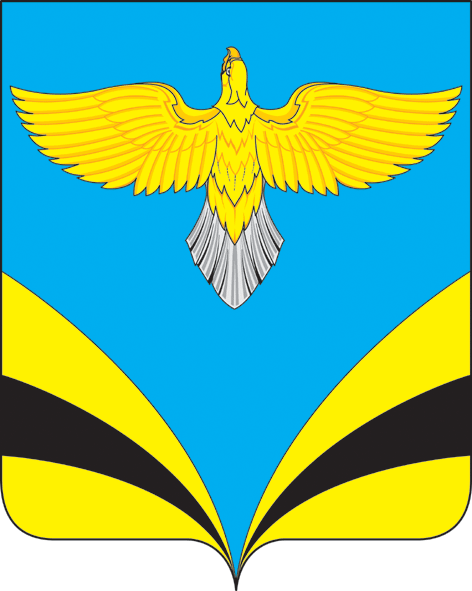 